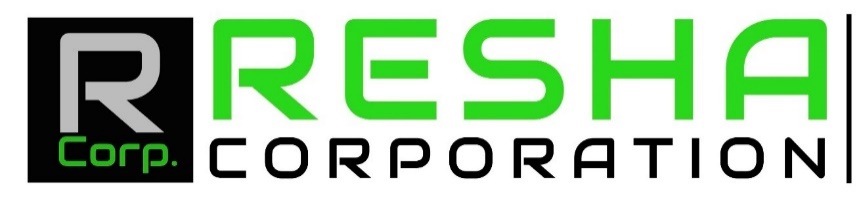 Contact Us:Ph: (281)-407-9902Fax: (281)-806-3036Email: Info@Reshacorp.comMailing Address: 14237 East Sam Houston Pkwy N, Houston Texas, 77044- Ste # 200Website: www.ReshaCorp.com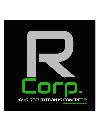 